La présente liste de substances dangereuses reprend toutes les substances qui ont un symbole de danger (selon la classification internationale)1) Armoire pour produits de nettoyage avec bac d'écoulementImageNom commercial du produitDomaine d’usageQuantité de stockageEmplacement de stockageFournisseurSymboles de dangerSymboles de danger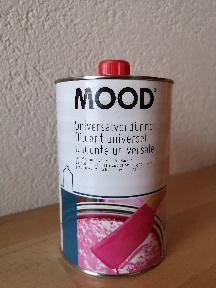 Diluant universelNettoyageMax 10 litresBidon 1 litreSalle de nettoyage de la maison de paroisseSous-sol 1)Migros Do it Garten Lausanne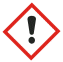 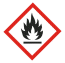 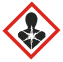 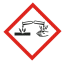 Substances nocives et irritantesSubstances inflammablesDanger pour la santéSubstances à effet corrosifLien vers la Fiche de données de sécurité :Lien vers la Fiche de données de sécurité :Exemple de lien Exemple de lien Exemple de lien Exemple de lien Exemple de lien Exemple de lien 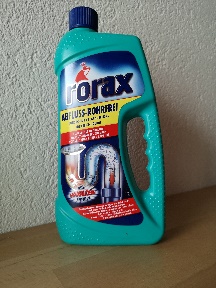 RoraxSans tuyau de vidangeInstallations sanitaires (conduites et canalisations)Selon l’emplacement du stockage
Max 5 litresBidon 1 litreSalle de nettoyage de l’égliseSous-solCentre OBI RenensAvenue du Silo 111020 Renens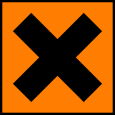 Substances irritantesLien vers la Fiche de données de sécurité :Lien vers la Fiche de données de sécurité :https://www.bauhaus.ch/product-documents/2017_100568_66557906_SDB_CH_FR.pdf https://www.bauhaus.ch/product-documents/2017_100568_66557906_SDB_CH_FR.pdf https://www.bauhaus.ch/product-documents/2017_100568_66557906_SDB_CH_FR.pdf https://www.bauhaus.ch/product-documents/2017_100568_66557906_SDB_CH_FR.pdf https://www.bauhaus.ch/product-documents/2017_100568_66557906_SDB_CH_FR.pdf https://www.bauhaus.ch/product-documents/2017_100568_66557906_SDB_CH_FR.pdf 